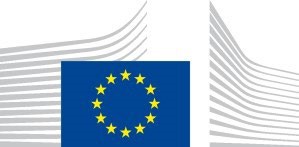 Job opportunities within the AI Office – DG CNECT  (Ref.: Call EC/2024/CNECT/443651)This is a call for expression of interest for Contract Agents in Function Group IV to join the enforcement team of the European Artificial Intelligence Office (AI Office), which will be established within the DG CONNECT.By the end of 2025, the AI Office is expected to employ approximately 100 staff members in total. DG CONNECT is currently recruiting Technology specialists in AI.The description is below.A parallel call is launched for the profile of Administrative Assistant (see reference: EC/2024/CNECT/443650).The selection process is without prejudice to the eventual job title and job description, in case of recruitment.In case of recruitment, the main contractual aspects are the following:The working conditions of contract staff are governed by the Conditions of Employment of Other Servants of the European Union (Title IV) . General information on Contract Agents can be found at this link.  1. ABOUT US  Who we areThe European AI Office was launched as a central point of expertise on AI in the Union. This new structure within the European Commission is part of the Directorate-General for Communication Networks, Content and Technology (DG CONNECT), following the Commission decision of 24 January 2024.  The AI Office will play a key role in the implementation of the new EU AI Regulation (AI Act), strengthen development and use of trustworthy AI, and foster international cooperation.In fact, the AI Office will contribute to the coherent application of the AI Act across the Member States and, in particular, enforce the new rules for general-purpose AI models. This includes coordinating the establishment of an effective governance system, including the set-up of advisory bodies at Union level, facilitating support and information exchange. For general-purpose AI, this includes developing tools, methodologies and benchmarks for evaluating capabilities, in particular for general-purpose AI models with systemic risks, encouraging and facilitating the drawing up codes of practice to detail out rules, classifying models with systemic risks and monitoring the effective implementation and compliance with the Regulation. The latter is facilitated by the powers to request documentation, conduct model evaluations, investigate possible infringements of rules and request providers to take corrective action.The AI Office will also ensure coordination regarding artificial intelligence policy and collaboration between involved Union institutions, bodies and agencies as well as with experts and stakeholders. In particular, it will provide a strong link with the scientific community to support the enforcement, serve as international reference point on AI and facilitate exchange and collaboration with similar institutions across the globe. Part of the work of the AI Office will be devoted to supporting the accelerated development, roll-out and use of trustworthy AI systems and applications that bring societal and economic benefits and that contribute to the competitiveness and the economic growth of the Union. In particular, the Office will promote innovation ecosystems by working with relevant public and private actors and the startup community.The Office will contribute to international cooperation on AI by the Commission, including innovation and excellence policy, with third countries and international organisations, in particular by advocating the responsible stewardship of AI and promoting the Union approach to trustworthy AI, contributing to international cooperation related to AI regulation and governance and contributing to the implementation of international agreements on rules on AI, including by providing support to Member States.The AI Office will cooperate with the European Artificial Intelligence Board and be supported by a scientific panel of independent experts. For the implementation of the AI Act, we are looking to recruit highly motivated Contract Agents with a range of skills to work in the multi-disciplinary implementation team.Why you should join  Working with the AI Office presents a unique and thrilling opportunity for passionate individuals in the field of artificial intelligence to contribute significantly to shaping the future of AI regulation in Europe. As the structure tasked with implementing the world's first AI Act, the AI Office stands at the forefront of innovation, governance, and policy development in the AI landscape.By joining the AI Office, you will play a pivotal role in enforcing and supervising new rules for general-purpose AI models and ensuring their compliance with the obligations foreseen under the AI Act. This role offers the chance to actively contribute to the development of codes of practice, and of guidance and guidelines to support the practical implementation of the forthcoming Regulation, as well as of supportive tools, such as standardised protocols and best practices. Depending on your profile, your responsibilities could extend to classifying models, monitoring their implementation, and, when necessary, conducting evaluations and investigations to ensure compliance.What makes this opportunity even more exciting is the prospect of being at the forefront of the global AI community. The AI Office is committed to fostering collaboration and coordination among Union institutions, bodies, agencies, experts, and stakeholders. As a team member, you will have the possibility of serving as a link to the scientific community, supporting the enforcement of the AI Act, and establishing the AI Office as an international reference point. The role also offers the chance to facilitate exchange and collaboration with similar institutions worldwide, contributing to a shared global understanding of AI governance. The team works closely with Member States, regulatory authorities and other bodies with relevant expertise as well as relevant third countries and international organisations. In essence, working with the AI Office provides a unique and privileged position to actively contribute to the implementation of a groundbreaking regulation, engage with leading experts in the field, and be part of a transformative journey in shaping the ethical and responsible development of artificial intelligence in Europe. If you are passionate about AI governance, policy, and regulation, this is an exciting opportunity to make a lasting impact on the future of AI in Europe and beyond. 2. WHAT IS THE JOB ABOUT? Overall purpose  For the purpose of this call, we are particularly seeking the following profile.	A parallel call is launched for the profile of Administrative Assistant (see reference: EC/2024/CNECT/443651).
Profile : Technology specialists in AIUnder the supervision of the Head of Unit or a Team leader, the jobholder would be responsible for carrying out tasks to support the European AI Office in implementing the technical aspects of the AI Act, especially in relation to general-purpose AI models and systems, as detailed below. Technology specialists include research scientists, computer scientists, software and data engineers, hardware specialists, and other technical staff. The successful candidate should have a technological background in Artificial Intelligence, complemented by experience in computer science. Proven technical experience is required in the field of AI technologies such as for example machine learning, deep learning frameworks, including in ethics and privacy, safety and (cyber)security. In addition, experience in model testing and evaluation, and in advanced AI, including model alignment, biases, misinformation and red teaming would be a strong asset. Duties for the profile above   Tasks may include, but are not limited to: Contribute to the implementation of the AI Act, by establishing evidence-based approaches, guidelines and analytical frameworks;Contribute to the establishment of sound internal and external procedures and processes, including the relevant internal digital workflows;Engage with relevant stakeholders and the scientific community to gather knowledge and evidence to support the application of the AI Act;Work with companies, Member States, third parties and other stakeholders to prepare the effective implementation of the rules, including by contributing to secondary legislation, guidelines, codes of practice, codes of conducts, or relevant standards;As part of multi-disciplinary case-teams detect, investigate, and analyse potential infringements to the AI Act;Developing tools, methodologies and benchmarks for evaluating capabilities and reach of general-purpose AI models, and the classification of models with systemic risks;Contributing to internal expertise across topics, especially through monitoring the general-purpose AI ecosystem, technological and market developments, and the emergence of new risks;  Executing the technical model assessments and evaluations; Collaborate with stakeholders to address technical challenges and ensure understanding of AI Act requirements;Contribute to the development of policies and procedures for AI Act enforcement;Duties may also involve:Carrying out investigations of designated entities and related activities, in particular by requesting documentation and information, by conducting evaluations, as well as by requesting measures;Contribute to joint investigations carried out with Member States;Carrying out monitoring and control activities. 3. WE LOOK FOR To be eligible for recruitment under this call at the European Commission you must  be a citizen of a Member State of the EU,have fulfilled any obligations imposed by applicable laws concerning military service,produce the appropriate character references as to suitability for the performance of the duties,have passed an EPSO CAST in the relevant Function Group for this position. At the stage of the application, it is sufficient to be registered in the EPSO CAST data base,have a thorough knowledge of one of the official EU languages,  have a satisfactory knowledge of a second EU language to the extent necessary for the performance of your duties, Have a level of education which corresponds to completed university studies of at least three years attested by a diploma.Professional qualification and professional experience   For this specific call for expression of interest for Contract Agents in Function Group IV to join the enforcement team of the European Artificial Intelligence Office (AI Office), we are looking for professionals with relevant academic credentials and proven professional experience of at least one year as follows: Master’s degree in Information Technology, Computer Science, Engineering/Science, or other domain that is deemed relevant to the position. Relevant professional experience of at least 1 year in the relevant domains listed in section on the profile. This professional experience shall be obtained following the relevant Master’s degree.The following expertise or professional experience in any of the following areas would be an advantage: Professional experience in an international and multicultural environment; Knowledge/understanding of AI technologiesKnowledge/understanding of EU policies in the fields relevant to the profile; Knowledge/experience of regulatory supervision and enforcement in any related domain; Experience and understanding of audit & control systems;  Additional expertise or academic background in law-related matters; Candidates should also show:Very good communication skills, both orally and written;Very good analytical and problem-solving skills as well as an ability to translate	complex ideas into clear and concise language;A strong sense of initiative and the ability to work under pressure;The resilience to deal with and bring to successful conclusion complex files while responding also to ad hoc requests, often at very short notice;The willingness to learn and develop along with new tasks.4. HOW TO EXPRESS YOUR INTEREST You may express your interest by filling in the application form by 27/03/2024 at midday 12:00 CET. Please note that DG CONNECT will select only the candidates registered in the EPSO application database. Therefore, if you have not already registered in the EPSO application database you must do so in addition to expressing your interest. The present call for interest is complementary to the formal EPSO application system: it allows candidates of the EPSO database to signal to DG CONNECT that they are particularly interested in one of the positions advertised.To register in the EPSO application you must apply for (at least) one profile in the list of “Selection procedures for Contract Agents” for Contract Agent Function Group IV (FG IV). Please select the profile that best suits your education and experience.  We will store the expression of interest forms in a database. Every time a vacant position arises, we will consult this database which contains the data of the persons that have expressed an interest to work for the Platforms directorate of DG CNECT. If your profile is among the "best matches", you might be invited to sit the EPSO CAST Permanent computer-based multi-choice tests and/or might be contacted for an interview to further assess the competences required for the position that interests you. Neither the request to sit the EPSO CAST Permanent tests nor the invitation for an interview commit in any way the European Commission to offer a Contract Agent position, should you succeed the test. The position will be subject to rules on conflicts of interest.For information related to Data Protection there are two data separate data processings:On the one hand, the processing of personal data transmitted through the CAST database. Please see the Specific Data Protection Record under “7. Information to data subjects on their rights”, to find your rights and how to exercise them in addition to the privacy statement, which summarises the processing of your data.On the other hand, the processing of personal data transmitted through to the EU Survey tool. Please find below the privacy statement below.Type of contractContract Staff for auxiliary tasksFunction group and gradeFGIVInitial contract duration 1 year (with the possibility of extensions up to 6 years in total)  Directorate AI Office (CNECT A) Place of employment  Brussels, LuxembourgDeadline for expressing interest 27 March 2024InterviewsFrom late Spring 2024EmploymentFrom Autumn 2024 (tentative)